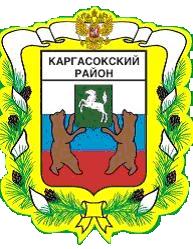 МУНИЦИПАЛЬНОЕ ОБРАЗОВАНИЕ «Каргасокский район»ТОМСКАЯ ОБЛАСТЬАДМИНИСТРАЦИЯ КАРГАСОКСКОГО РАЙОНАОб утверждении плана контрольных мероприятий органа внутреннего муниципального финансового контроля на 2017 год.В целях осуществления внутреннего муниципального финансового контроля в муниципальном образовании «Каргасокский район» 1.Утвердить План контрольных мероприятий органа внутреннего муниципального финансового контроля на 2017 год, согласно приложению к настоящему распоряжению.2.Ведущему специалисту по ревизионной работе органа Управления финансов АКР  обеспечить выполнение плана указанного в приложении.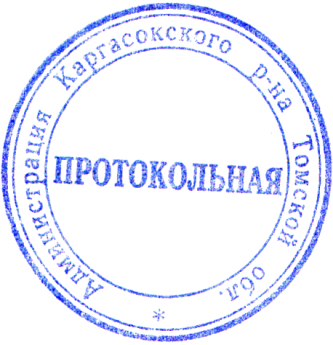 Глава Каргасокского района                                                                     А.П.АщеуловА.В.Черевко 8(38253) 2-16-82УТВЕРЖДЕНраспоряжением АдминистрацииКаргасокского районаот 30.11.2016 № 629Приложение № 1ПЛАН контрольных мероприятий органа внутреннего муниципального финансового контроля на 2017 годРАСПОРЯЖЕНИЕРАСПОРЯЖЕНИЕРАСПОРЯЖЕНИЕ30.11.2016№ 629с. Каргасокс. Каргасок№ п\пОбъект проверкиТема контрольного мероприятияВид контрольного мероприятияПроверяемыйпериодПериод проведения контрольного мероприятия1Администрация Каргасокского сельского поселенияПроверка целевого и эффективного использования субвенции и иных межбюджетных трансфертов, выделенных из бюджета МО «Каргасокский район»Камеральная проверка2016 годЯнварь-Февраль2а) Местная общественная организация ветеранов и инвалидов Каргасокского района Томской области.б) Местной религиозной организации православного Прихода храма Спаса Нерукотворного с. КаргасокПроверка соблюдения условий, целей и порядка предоставления субсидии социально ориентированной некоммерческой организации выделенной из бюджета МО «Каргасокский район»Выездная проверка2016 годФевраль-Март3Муниципальное учреждение Каргасокское автотранспортное предприятиеПроверка соблюдения условий, целей и порядка предоставления субсидий, связанных с осуществлением перевозок населения в границах МО «Каргасокский район», воздушным, водным и автомобильным транспортомВыездная проверка2015 годАпрель4а) МБОУ Нововасюганская СОШ, б) МБОУСредневасюганская СОШ, в) МБОУ ДО Каргасокская ДЮСШ,  г) МБОУ ДО Каргасокский ДДТПроверка обоснованности выплаты компенсации расходов на оплату стоимости проезда и провоза багажа к месту использования отпуска и обратноВыездная проверка2015 годМай-Июнь  5Администрация Толпаровского  сельского поселенияПроверка целевого и эффективного использования субвенций и иных межбюджетных трансфертов, выделенных из бюджета МО «Каргасокский район»Камеральная проверка2016 годИюнь-Июль6Администрация Усть-Чижапского сельского поселенияПроверка целевого и эффективного использования субвенций и иных межбюджетных трансфертов, выделенных из бюджета МО «Каргасокский район»Камеральная проверка2016 годИюль-Август7Муниципальное дошкольное общеобразовательное учреждение детский сад № 27 «Аленушка»Проверка соблюдения требований Федерального закона от 05.04.13г.  № 44-ФЗ «О контрактной системе в сфере закупок товаров, работ, услуг для обеспечения государственных и муниципальных нужд», в части применения заказчиком мер ответственности и совершения иных действий в случае нарушения поставщиком (подрядчиком, исполнением) условий контракта; соответствия поставленного товара, выполненной работы или оказанной услуги условиям контракта; соответствия использования поставленного товара, выполненной работы или оказанной услуги целям осуществления закупки. Часть 8 ст. 99 № 44 ФЗВыездная проверка2016 годАвгуст-Сентябрь8Муниципальное дошкольное общеобразовательное учреждение детский сад № 22 «Снежинка»Проверка соблюдения требований Федерального закона от 05.04.13г.  № 44-ФЗ «О контрактной системе в сфере закупок товаров, работ, услуг для обеспечения государственных и муниципальных нужд», в части применения заказчиком мер ответственности и совершения иных действий в случае нарушения поставщиком (подрядчиком, исполнением) условий контракта; соответствия поставленного товара, выполненной работы или оказанной услуги условиям контракта; соответствия использования поставленного товара, выполненной работы или оказанной услуги целям осуществления закупки. Часть 8 ст. 99 № 44 ФЗВыездная проверка2016 годОктябрь-Ноябрь9Муниципальное дошкольное общеобразовательное учреждение детский сад № 1 Проверка соблюдения требований Федерального закона от 05.04.13г.  № 44-ФЗ «О контрактной системе в сфере закупок товаров, работ, услуг для обеспечения государственных и муниципальных нужд», в части применения заказчиком мер ответственности и совершения иных действий в случае нарушения поставщиком (подрядчиком, исполнением) условий контракта; соответствия поставленного товара, выполненной работы или оказанной услуги условиям контракта; соответствия использования поставленного товара, выполненной работы или оказанной услуги целям осуществления закупки. Часть 8 ст. 99 № 44 ФЗВыездная проверка2016 год10Администрация Сосновского сельского поселенияПроверка целевого и эффективного использования субвенций и иных межбюджетных трансфертов, выделенных из бюджета МО «Каргасокский район»Камеральная проверка2016 годНоябрь-Декабрь